The output from this query is identical to the output on the Leave Liability Report.  The organization is slightly different, and the data is not summarized. However, unlike the Leave Liability Report, which is in PDF format, this query can be produced in Excel format, which enables you to perform calculations, data analysis and validation.  Use the query now to validate the employee data that will be used for Leave Liability Report calculations.    Corrections made to the employee data prior to the 6/24 calendar processing period will increase the accuracy of your Leave Liability Report.You can run the Leave Liability Query at any time throughout the year.  Run the process using any EN1 calendar group to review the basic Employee profile information used by the Leave Liability Report. Navigate to the Query Viewer page (Reporting Tools > Query > Query Viewer)Search by Query Name:  VX_HR_LEAVE_LIAB_QRY. Select Search.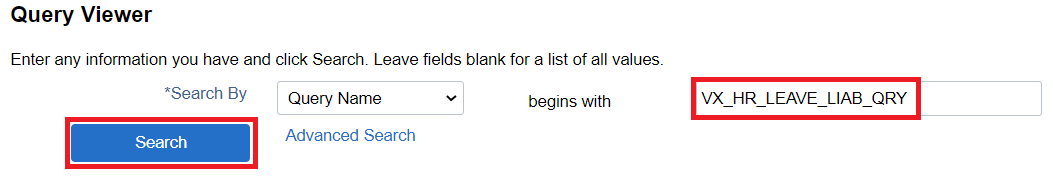 Select Schedule to schedule the query to run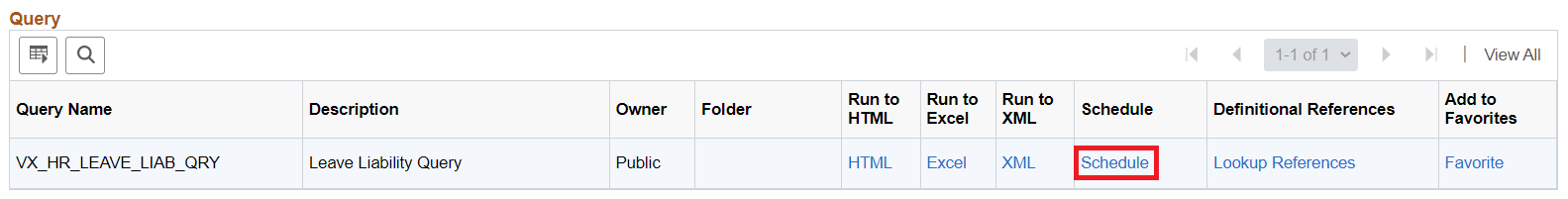 If this the first-time running report: ● On Add a New Value tab, enter a Run Control ID: leave● Select Add ● Select leave 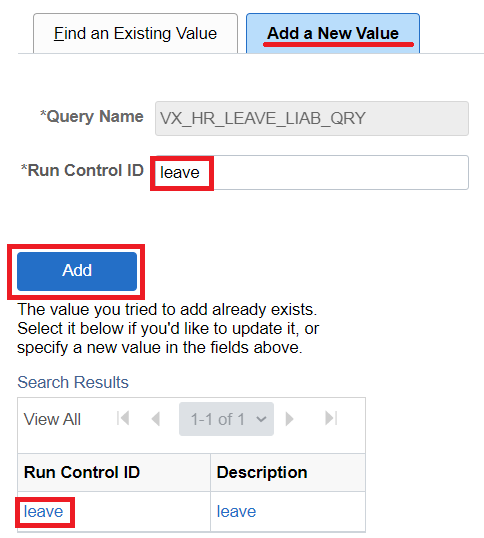 If previously run report: ● On Find an Existing Value tab, leave defaults● Select Search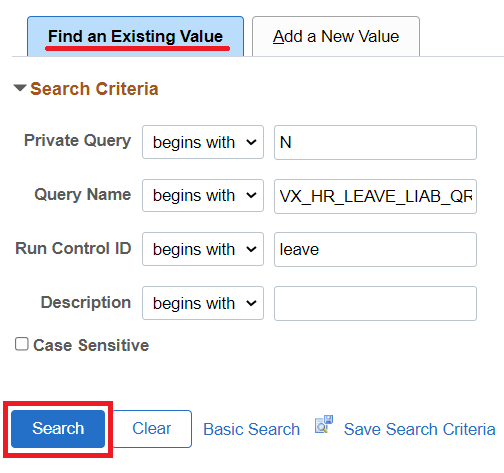 Enter Calendar Group, then select OK 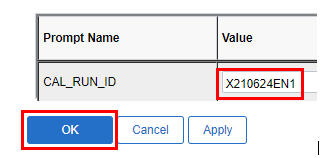 Set the Process Scheduler Request information:  Server Name: PSUNXType: WebFormat: XLSSelect OK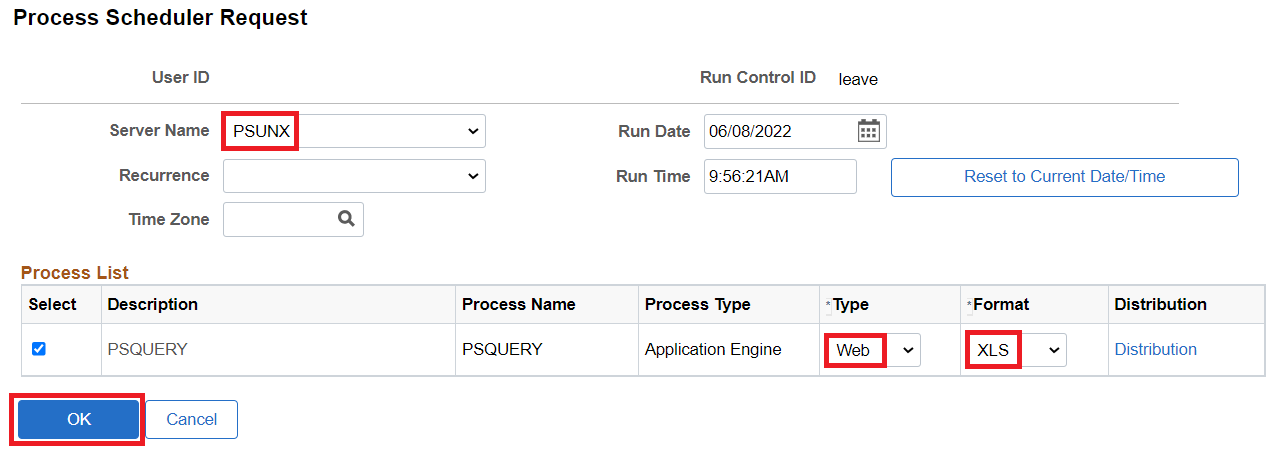 Navigate to the Process Monitor page (People Tools > Process Scheduler > Process Monitor)Select Refresh, until the Run Status has completed to Success and the Distribution Status is Posted, which indicates the report is complete. The scheduled query process may take several minutes for the Run Status to result to Success and Posted. 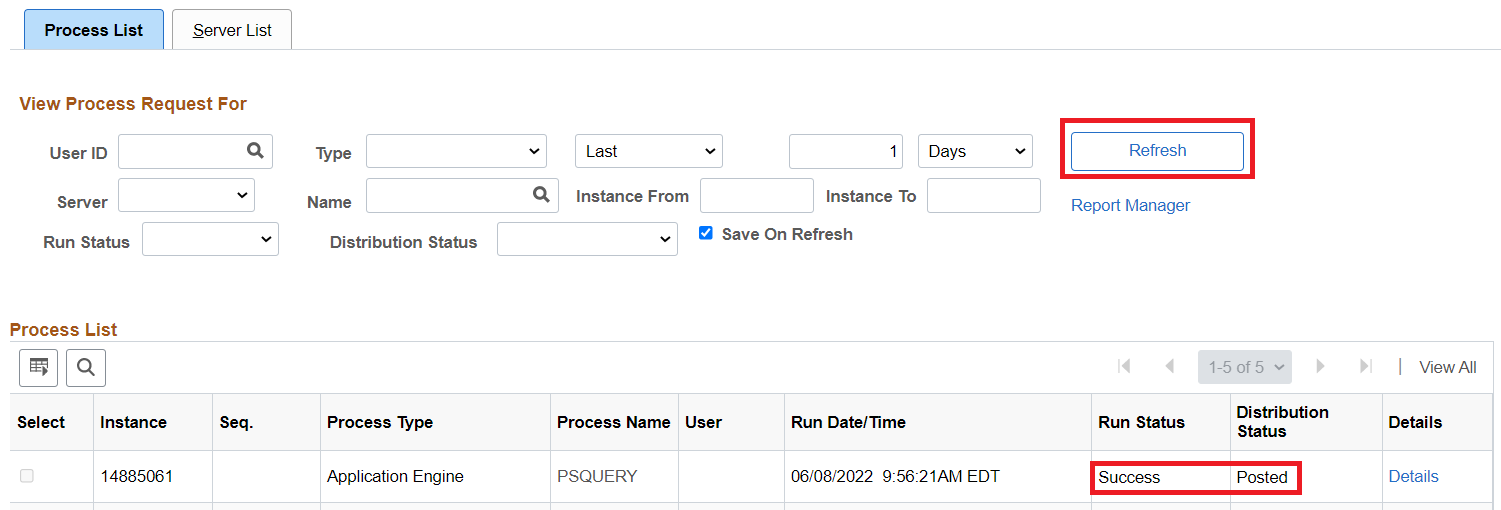 Select the Details hyperlink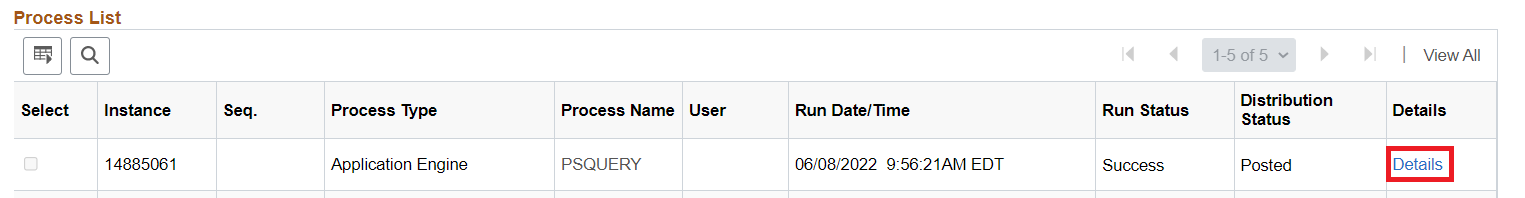 On the Process Details page, select View Log/Trace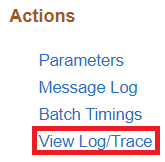 On the View Log/Trace page, select the XLSX file to download it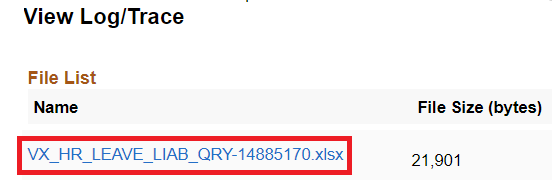 Open the Excel file 12. Review the employee data● The columns shown below (first 18 columns) contain the employee data that is used by the Leave Liability Report.  If you find incorrect information, go to HRMS and make the necessary modifications.  ● Any improvements made to the accuracy of this data before 6/24 will be reflected on the Leave Liability Report.● Refer to the document entitled:  Leave Liability Report – Column Definitions to determine the location of the data in HRMS that requires modifications.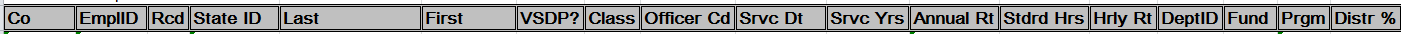 ● These columns show the leave balances that are taken from the calendar you designated when you ran the query. ● Refer to the document reference above for a complete list of the leave Entitlements contained in each of these columns.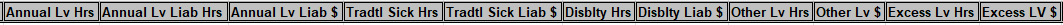 Run the Leave Liability Query prior to the 6/24 Leave Liability Report dateThe query will provide you with employee information.  If you find any incorrect information, you can correct it now and improve the accuracy of your Leave Liability Report.